ДОГОВОР №23/_____=04оказания услуг по проведению экспертизы отчета  об оценке г. Уфа							                                         «__» _____ 2023 годаГосударственное унитарное предприятие «Фонд жилищного строительства Республики Башкортостан», именуемое в дальнейшем «Заказчик», в лице генерального директора Шигапова Р.М., действующего на основании Устава, с одной стороны, и ___________________, именуемое в дальнейшем «Исполнитель», в лице _______________, действующего на основании Устава, с другой стороны, вместе именуемые в дальнейшем «Стороны»,на основании результатов осуществления закупки путём проведения запроса предложений (Протокол № ________ от ___.___.2023г.) заключили настоящий договор (далее именуемый - Договор) о нижеследующем:1.  ПРЕДМЕТ ДОГОВОРА1.1.	Заказчик поручает, а Исполнитель по поручению Заказчика предоставляет услуги по экспертизе отчетов (далее по тексту «Отчет») об оценке рыночной стоимости: квартир, нежилых зданий и помещений, сооружений и передаточных устройств, расположенных в республике Башкортостан (далее по тексту  «Экспертиза»). Экспертиза проводится с целью: подтверждения рыночной стоимости.1.2. Предоставление услуг по настоящему Договору осуществляется Исполнителем в соответствии с требованиями:- Федерального закона от 29.07.1998 г. №135-ФЗ «Об оценочной деятельности в Российской Федерации» (далее Закон № 135-ФЗ);- приказ Министерства экономического развития Российской Федерации от 04.07.2011 № 328 «Об утверждении Федерального стандарта оценки «Порядок проведения экспертизы, требования к экспертному заключению и порядку его утверждения (ФСО №5)»;- иные действующие законодательные акты Российской Федерации об оценочной деятельности.1.3. Экспертиза проводится экспертом (-ами) Исполнителя/экспертом:1.3.1. ________________________ (свидетельство ________________ (дата включения в реестр членов - __._________ года , № в реестре – __), квалификационный аттестат по направлению оценочной детальности «Оценка недвижимости» от ___.___.___ г. №____).1.4. По итогу выполнения работ, Исполнителем предоставляется Заказчику экспертное заключение на каждый объект оценки, оформленное на бумажном носителе, составленное в 2 (двух) экземплярах и в форме электронного документа, в соответствии с требованиями Федерального закона, федеральных стандартов оценки, стандартов и правил оценочной деятельности саморегулируемой организации оценщиков, членом экспертного совета которой является эксперт (эксперты), проводящий (проводящие) экспертизу отчета об оценке, и должно быть пронумеровано постранично, подписано экспертом (экспертами), проводившим (проводившими) экспертизу отчета об оценке, утверждено руководителем экспертного совета саморегулируемой организации оценщиков либо иным уполномоченным лицом, являющимся членом экспертного совета саморегулируемой организации оценщиков, заверено руководителем исполнительного органа саморегулируемой организации оценщиков или иным уполномоченным лицом и утверждено в порядке, установленном саморегулируемой организацией оценщиков в соответствии с требованиями федерального стандарта оценки «Порядок проведения экспертизы, требования к экспертному заключению и порядку его утвердения (ФСО № 5)».1.5. Требование к экспертному заключению:В экспертном заключении указываются:а) дата составления и номер экспертного заключения;б) основание для проведения экспертизы отчета об оценке;в) сведения о заказчике экспертизы отчета об оценке или ином органе, инициировавшем проведение экспертизы отчета об оценке:- фамилия, имя, отчество (при наличии) физического лица;- реквизиты юридического лица - полное и (или) сокращенное наименование, основной государственный регистрационный номер или иной регистрационный номер юридического лица, место нахождения;г) сведения об отчете об оценке (дата составления и порядковый номер отчета об оценке, вид определяемой стоимости, цель оценки, предпосылки стоимости, допущения оценки, информация, идентифицирующая объект оценки, дата определения стоимости объекта оценки), а также сведения об иных документах и материалах, представленных для экспертизы отчета об оценке;д) сведения о допущениях и ограничительных условиях, с учетом которых проведена экспертиза отчета об оценке;е) сведения об эксперте (экспертах), подписавшем (подписавших) экспертное заключение (фамилия, имя, отчество, регистрационный номер согласно реестру членов саморегулируемой организации оценщиков);ж) результаты проверки отчета об оценке на соответствие требованиям законодательства Российской Федерации об оценочной деятельности, в том числе требованиям Федерального закона, федеральных стандартов оценки и других актов уполномоченного федерального органа, осуществляющего функции по нормативно-правовому регулированию оценочной деятельности, и (или) стандартов и правил оценочной деятельности саморегулируемой организации оценщиков, членом которой является оценщик, подписавший отчет об оценке;з) результаты проверки соответствия цели оценки установленному виду стоимости, предпосылок вида стоимости предполагаемому использованию объекта оценки, обоснованности выбранных оценщиком методов оценки в рамках каждого из использованных оценщиком подходов к оценке, корректности сделанных в процессе оценки допущений и проверки соответствия выполненного в отчете расчета стоимости объекта оценки соответствующим подходам и методам;и) результаты и обоснование иных действий эксперта при проведении экспертизы;к) вывод по итогам проведения экспертизы отчета об оценке, который должен быть обоснован.1.6. Требования к результату экспертного заключения:Экспертное заключение составляется в письменной форме в соответствии с требованиями Федерального закона, федеральных стандартов оценки, стандартов и правил оценочной деятельности саморегулируемой организации оценщиков, членом экспертного совета которой является эксперт (эксперты), проводящий (проводящие) экспертизу отчета об оценке, и должно быть пронумеровано постранично, подписано экспертом (экспертами), проводившим (проводившими) экспертизу отчета об оценке, утверждено руководителем экспертного совета саморегулируемой организации оценщиков либо иным уполномоченным лицом, являющимся членом экспертного совета саморегулируемой организации оценщиков, заверено руководителем исполнительного органа саморегулируемой организации оценщиков или иным уполномоченным лицом и утверждено в порядке, установленном саморегулируемой организацией оценщиков в соответствии с требованиями настоящего Федерального стандарта оценки.Экспертное заключение в форме документа на бумажном носителе должно быть прошито и скреплено печатью саморегулируемой организации оценщиков.Экспертное заключение в форме электронного документа должно быть подписано усиленной квалифицированной электронной подписью в соответствии с законодательством Российской Федерации. 2. СТОИМОСТЬ УСЛУГ И ПОРЯДОК РАСЧЕТОВ2.1. Предельная цена Договора (далее - Цена Договора) составляет 600 000,00 (Шестьсот  тысяч рублей 00 коп.) рублей, в том числе НДС 20% (или НДС не предусмотрен),Стоимость оценки одного объекта составляет:Квартиры площадью до 120 м2 – 		___________ руб.Нежилые здания и помещения:– площадью до 100 м2 -  				___________ руб.– площадью от 101 до 300 м2 - 			___________ руб. – площадью от 301 до 5000 м2 - 			___________ руб.– площадью от 5001 до 10000 м2 -  		___________ руб.Сооружения и передаточные устройства:– один отчет до 30 единиц -     			___________ руб.– один отчет от 31 до 100 единиц - 		___________.руб.2.2. Цена Договора включает в себя все расходы Исполнителя, необходимые для выполнения обязательств по Договору, включая транспортные и командировочные расходы, страхование, сборов, таможенных пошлин и других обязательных или связанных с надлежащим исполнением Договора платежей.2.3. Цена Договора является твёрдой на весь срок исполнения Договора. 2.4. Изменение условий Договора при его исполнении не возможна.2.5. Оплата за оказанные Исполнителем услуги осуществляется Заказчиком путем перечисления денежных средств на расчетный счет Исполнителя, указанный в Договоре, в течение ___ (__________) рабочих дней с момента подписания Заказчиком акта сдачи-приемки Экспертного заключения, либо другими способами, не противоречащими действующему законодательству.2.6. Датой оплаты считается день списания денежных средств со счета Заказчика.3. ПОРЯДОК И СРОКИ СДАЧИ И ПРИЕМКИ УСЛУГ3.1.   Срок оказания услуг:Начало – день получения от Заказчика заявки (задания на оказание услуги), содержащей исходные материалы;Окончание – в течение 10 рабочих дней с даты получения заявки (задания на оказание услуги). Исполнитель оказывает услуги в течение срока действия договора. 3.2. Место оказания услуг: Экспертные заключения представляется Заказчику по адресу:РБ, г.Уфа, ул.Ленина 5/33.3.По окончании выполнения услуг Исполнитель представляет Заказчику Экспертное заключение на Отчет, выполненное в соответствии с п. 1.2. настоящего Договора и Акт сдачи-приемки оказанных услуг. 3.4. Заказчик в течение 10 (десяти) рабочих дней с момента получения Экспертного заключения подписывает представленные Исполнителем Акты сдачи-приемки оказанных услуг либо направляет Исполнителю мотивированный отказ от приемки.3.5. В случае необоснованного отказа от подписания или уклонения от подписания Актов сдачи-приемки оказанных услуг со стороны Заказчика, настоящий Договор считается выполненным, и предоставленные услуги подлежат оплате в установленном настоящим Договором порядке.Под необоснованным отказом от подписания Акта сдачи-приемки оказанных услуг Стороны понимают:- отсутствие у Заказчика необходимых средств для оплаты настоящего Договора;- немотивированное несогласие с результатами расчетов.Под уклонением от подписания Актов сдачи-приемки оказанных услуг Стороны понимают отсутствие письменного сообщения Заказчика о результатах рассмотрения Актов сдачи-приемки оказанных услуг в течение 10 рабочих дней.3.6. В случае мотивированного отказа Заказчика от подписания Актов сдачи-приемки оказанных услуг, Стороны составляют двусторонний акт с исчерпывающим перечнем необходимых доработок, в котором указывают сроки устранения выявленных недостатков.4. ПРАВА И ОБЯЗАННОСТИ СТОРОН4.1. Исполнитель обязуется:4.1.1. В согласованные Сторонами и определённые в настоящем Договоре сроки произвести экспертизу Отчета с подтверждением рыночной стоимости, а также требований указанных в п.п. 1.2. настоящего Договора и в Задании.4.1.2. В порядке, предусмотренном настоящим Договором, передать Заказчику Экспертное заключение на Отчет, выполненное в соответствии с требованиями действующего законодательства.4.1.3. Своими силами и за свой счет устранять недостатки, допущенные по своей вине в выполненной работе.4.1.4. Не разглашать конфиденциальную информацию и данные, предоставленные Заказчиком в связи с исполнением Договора, не раскрывать и не разглашать в общем или в частности факты или информацию (кроме информации общедоступного характера) третьей стороне без предварительного письменного согласия Заказчика, кроме случаев, предусмотренных законодательством Российской Федерации.4.1.5. Обеспечивать сохранность документов, полученных от Заказчика.4.1.6. Информировать Заказчика о возникновении обстоятельств, препятствующих оказанию услуг по Договору не позднее дня, следующего за днем возникновения таких обстоятельств.4.2. Исполнитель вправе:4.2.1. Требовать от Заказчика оплаты оказанных услуг в соответствии с условиями настоящего Договора.4.2.2. Получать от Заказчика информацию и документацию, необходимую для проведения Экспертизы Отчета, получать разъяснения и дополнительные сведения. Указанная информация и документация представляется Исполнителю в случае ее наличия у Заказчика на основании письменного запроса Исполнителя, содержащего точный перечень необходимой информации в течение 3 (трех) дней.4.3. Заказчик обязуется:4.3.1. Своевременно, в соответствии с п.п. 2.1.-2.5. статьи 2 настоящего Договора, оплатить услуги Исполнителя.4.3.2.  По письменному запросу Исполнителя представлять в течение 3 (трех) дней информацию и документацию, необходимую для осуществления Экспертизы, в случае ее наличия у Заказчика. 4.3.3. В случае согласия с результатами Экспертизы и отсутствием замечаний по Экспертному заключению, принять результаты услуг и подписать Акты приема-передачи Экспертного заключения на Отчет.4.3.4. В случае несогласия с результатами Экспертизы, в течение 10 рабочих дней со дня получения Экспертного заключения представить исполнителю мотивированный отказ от подписания Актов приема-передачи Экспертного заключения.4.4. Заказчик вправе:4.4.1. Требовать своевременного исполнения Исполнителем своих обязанностей.4.4.2. Осуществлять контроль за проведением Экспертизы.5. ОТВЕТСТВЕННОСТЬ СТОРОН5.1. За невыполнение или ненадлежащее выполнение обязательств по Договору Стороны несут полную имущественную ответственность в соответствии с действующим законодательством.5.2. При обнаружении Заказчиком недостатков в результатах оказанных услуг Исполнителем  по требованию Заказчика обязан безвозмездно устранить их в установленные Заказчиком сроки, а также возместить Заказчику причинённые убытки.5.3. В случае просрочки исполнения Заказчиком обязательств, предусмотренных Договором, Исполнитель вправе потребовать уплаты пени. Пеня начисляется за каждый день просрочки исполнения обязательства, предусмотренного Договором, начиная со дня, следующего после дня истечения установленного Договором срока исполнения обязательства. Пеня устанавливается в размере 0,01% действующей на дату уплаты пеней ставки рефинансирования Центрального банка Российской Федерации от не уплаченной в срок суммы.5.4. В случае просрочки исполнения Исполнителем обязательств (в том числе гарантийного обязательства), предусмотренных Договором, Заказчик вправе потребовать уплаты пени. Пеня начисляется за каждый день просрочки исполнения Исполнительом обязательства, предусмотренного Договором, начиная со дня, следующего после дня истечения установленного Договором срока исполнения обязательства, и устанавливается в размере 0,01% действующей на дату уплаты пени ставки рефинансирования Центрального банка Российской Федерации от цены Договора, уменьшенной на сумму, пропорциональную объему обязательств, предусмотренных Договором и фактически исполненных Исполнителем.5.5. Стороны освобождаются от уплаты неустойки (пени, штрафов), если докажут, что ненадлежащее исполнение обязательств произошло вследствие непреодолимой силы или по вине другой Стороны.5.6. Возмещение убытков, причиненных неисполнением и ненадлежащим исполнением обязательств по Договору, производится Исполнителем в полном объеме сверх начисленной неустойки.5.7. Ни одна из сторон не несет ответственности перед другой стороной за задержку, или невыполнение обязательств по настоящему Договору, обусловленных обстоятельствами, возникшими помимо воли и желания сторон, которые нельзя было предвидеть или избежать.5.8. Сторона, которая не исполняет своего обязательства, должна дать извещение другой стороне о наличии обстоятельств непреодолимой силы и их влиянии на исполнение обязательств по Договору.5.9. Уплата неустойки, а также возмещение убытков не освобождает Стороны от исполнения своих обязательств в натуре.5.10. Ответственность Сторон, не предусмотренная Договором, определяется в соответствии с действующим законодательством Российской Федерации.6. СРОК ДЕЙСТВИЯ, ИЗМЕНЕНИЕ И РАСТОРЖЕНИЕ ДОГОВОРА6.1. Договор вступает в силу с момента подписания Сторонами и действует                                              до 31.12.2024 года. Истечение срока действия Договора не влечет за собой прекращение обязательств по нему и не освобождает Стороны от ответственности за его нарушения.6.2. Настоящий Договор может быть расторгнут по соглашению Сторон, решению суда или при одностороннем отказе от исполнения Договора по основаниям, предусмотренным гражданским законодательством.6.3. Решение Заказчика об одностороннем отказе от исполнения Договора вступает в силу и Договор считается расторгнутым через 10 (десять) дней с даты уведомления Заказчиком Исполнителя об одностороннем отказе от исполнения Договора. При невозможности установления даты получения подтверждения надлежащего уведомления, датой такого уведомления признается дата по истечении 30 (тридцати) дней с даты размещения на официальном сайте решения Заказчика об одностороннем отказе от исполнения Договора.6.4. Решение Исполнителя об одностороннем отказе от исполнения Договора вступает в силу и Договор считается расторгнутым через 10 (десять) дней с даты уведомления Исполнителем Заказчика об одностороннем отказе от исполнения Договора. Решение Исполнителя об одностороннем отказе от исполнения Договора направляется  Заказчику по почте заказным письмом с уведомлением о вручении по адресу Заказчика, указанному в Договоре, а также телеграммой, либо посредством факсимильной связи, либо по адресу электронной почты, либо с использованием иных средств связи и доставки, обеспечивающих фиксирование такого уведомления и получение  Исполнителем подтверждения о его вручении  Заказчику. Выполнение Исполнителем требований настоящей части считается надлежащим уведомлением Заказчика об одностороннем отказе от исполнения Договора. Датой такого надлежащего уведомления признается дата получения Исполнителем подтверждения о вручении Заказчику указанного уведомления.6.5.Исполнителем обязан отменить не вступившее в силу решение об одностороннем отказе от исполнения Договора, если в течение десятидневного срока с даты надлежащего уведомления Заказчика о принятом решении об одностороннем отказе от исполнения Договора устранены нарушения условий Договора, послужившие основанием для принятия указанного решения.6.6. В случае если решение об одностороннем отказе от исполнения Договора не вступило в силу, Исполнителем устранено нарушение условий Договора и компенсированы затраты на проведение экспертизы Заказчик обязан отменить решение об одностороннем отказе от исполнения Договора.6.7. Заказчик вправе отказаться от исполнения договора оказания услуг при условии оплаты Исполнителю фактически понесенных им расходов (статья 782 ГК РФ).6.8. Любые изменения, приложения и дополнения к Договору считаются действительными только в том случае, если они совершены в письменной форме и подписаны уполномоченными на то представителями обеих сторон. Данные изменения являются неотъемлемой частью настоящего Договора.7. РАЗРЕШЕНИЕ СПОРОВ МЕЖДУ СТОРОНАМИ7.1. Сторонами устанавливается претензионный порядок рассмотрения споров. Сторона, получившая претензию, обязана дать письменный ответ в течение 10 (десяти) рабочих дней с момента ее получения.7.2. При возникновении между Заказчиком и Исполнителем спора по поводу недостатков выполненной работы или их причин и невозможности урегулирования этого спора переговорами, по требованию любой из сторон может быть назначена экспертиза. Расходы по экспертизе несет Исполнитель, за исключением случаев, когда экспертизой установлено отсутствие нарушений Исполнителем условий настоящего Договора. В указанных случаях расходы на экспертизу несет сторона, потребовавшая назначения экспертизы, а если она назначена по соглашению между сторонами, - обе стороны поровну.7.3. Все споры, возникающие при заключении, исполнении и прекращении настоящего Договора разрешаются путем переговоров. При невозможности достижения соглашения спор передается на разрешение в Арбитражный Суд Республики Башкортостан.8. ФОРС-МАЖОР8.1. Стороны освобождаются от ответственности за частичное или полное неисполнение обязательств по Договору, если оно явилось следствием природных явлений, действий внешних объективных факторов и прочих обстоятельств непреодолимой силы, на время действия этих обстоятельств, если эти обстоятельства непосредственно повлияли на исполнение Договора.8.2. Срок исполнения обязательств по Договору продлевается соразмерно времени, в течение которого действовали обстоятельства непреодолимой силы и их последствия.9. ПРОЧИЕ УСЛОВИЯ9.1. Стороны принимают исчерпывающие меры для сохранения конфиденциальности содержания настоящего Договора и материалов, документов, относящихся к нему. 9.2. Требования сохранять конфиденциальность информации распространяются на весь срок действия Договора и сохраняют свою силу в течение  трех лет с момента прекращения действия  договора. 9.3. Уступка права требования по Договору третьим лицам возможна лишь с письменного согласия другой стороны.9.4. Настоящий Договор составлен в форме электронного документа, подписанного усиленными электронными подписями Сторон.10. ПЕРЕЧЕНЬ ДОКУМЕНТОВ, ПРИЛАГАЕМЫХ К ДОГОВОРУ10.1. Акт сдачи-приемки оказанных услуг - Приложение №110.2. Антикоррупционная оговорка – Приложение №2.11. ЮРИДИЧЕСКИЕ АДРЕСА И РЕКВИЗИТЫ СТОРОНПриложение №1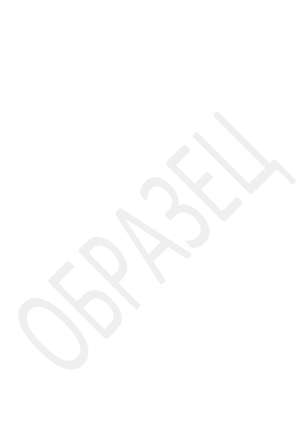 к Договору №23/_____=04  от   ____.____.2023г.АКТСДАЧИ-ПРИЕМКИ ОКАЗАННЫХ УСЛУГ,по Договору №23/_____=04  от «___»________202__г.Мы, нижеподписавшиеся, представитель «Исполнителя» ________________________________	с одной стороны, и представитель «Заказчика» ________________________________________	с другой стороны, составили настоящий акт о том, что Исполнителем  оказаны услуги: «_______________________________________________________________»Указанная услуга оказана надлежащим образом, в установленный срок и в соответствии с требованиями действующих Регламентов, СНиП, ГОСТ, ТУ, иными требованиями и заданием Заказчика. Общая стоимость оказанных услуг, включая налоги, составила _______________________________________________ рублей, с НДС (или НДС не предусмотрен).Приложение №2к Договору №23/____=04 от   ____.____.2023гАНТИКОРРУПЦИОННАЯ ОГОВОРКАГосударственное унитарное предприятие «Фонд жилищного строительства Республики Башкортостан», именуемое в дальнейшем «Заказчик», в лице генерального директора Шигапова Р.М., действующего на основании  Устава, с одной стороны, и______________________, именуемое в дальнейшем «Исполнитель»,  в  лице  _______________________,  действующего на основании ________________, с другой стороны, далее совместно именуемые «Стороны», а по отдельности «Сторона», заключили настоящее Приложение к Договору о нижеследующем:1.	 При исполнении своих обязательств по настоящему Договору, Стороны, их аффилированные лица, работники или посредники не выплачивают, не предлагают выплатить и не разрешают выплату каких-либо денежных средств или ценностей, прямо или косвенно любым лицам, для оказания влияния на действия или решения этих лиц с целью получить какие-либо неправомерные преимущества или достигнуть неправомерные цели.2.	 При исполнении своих обязательств по настоящему Договору, Стороны, их аффилированные лица, работники или посредники не осуществляют действия, квалифицируемые применимым для целей настоящего Договора законодательством, как дача/получение взятки, коммерческий подкуп, а также действия, нарушающие требования применимого законодательства и международных актов о противодействии легализации (отмыванию) доходов, полученных преступным путем.3.	 В случае возникновения у одной из Сторон подозрений, что произошло или может произойти нарушение любого из вышеуказанных условий, соответствующая Сторона обязуется незамедлительно уведомить в письменной форме о ставшем известном факте неправомерных действий другую Сторону, и при необходимости, по запросу предоставить дополнительные пояснения и необходимую информацию (документы).4.	 В случае если указанные неправомерные действия работников одной из Сторон, ее аффилированных лиц или посредников, установлены вступившим в законную силу решением (приговором) суда, другая Сторона имеет право в одностороннем порядке отказаться от исполнения настоящего Договора, путем направления письменного уведомления о расторжении Договора. Сторона, являющаяся инициатором расторжения настоящего Договора по указанным основаниям, вправе требовать возмещения реального ущерба, возникшего в результате такого расторжения.ЗаказчикИсполнительГУП «Фонд жилищного строительства Республики Башкортостан»450077, РБ, г. Уфа, ул. Ленина, 5/3Телефон:  (347) 229-91-00  E-mail: main@gsfrb.ruИНН 0274100871, КПП 027401001ОГРН 1040203922660р/с 40602810006000103295 Башкирское отделение №8598ПАО Сбербанк к/с 30101810300000000601БИК 048073601Генеральный директор___________________Р.М. Шигапов    М.п.__________________________________________________.________________________________________________________________________________________________________________________________________________________________________________________________________ ____________________ /_________________    М.п.№Наименование объектаНаименование работЦенаНДССумма с НДСЗаказчикИсполнительГУП «ФЖС РБ»_______________________________________ /_____________/           М.П.____________________ /_____________/    М.П.ЗАКАЗЧИКГенеральный директор_______________________ Р.М. Шигапов                 М.п.ИСПОЛНИТЕЛЬ________________________________ /____________                 М.п.